解決方案名稱：移動室內消毒機器人Mobile indoor disinfection robot解決方案描述:*以機器人為載體，正對環境物體表面和空氣進行自主移動式殺毒， 智能消毒殺菌系統With robot as carrier, it is carrying out autonomous mobile anti-virus and intelligent disinfection and sterilization system on the surface of environmental objects and air針對商場，公共場所，辦公場所，充分彌補了傳統固定式空氣消毒機、紫外線燈管、化學 薰蒸法的不足Aiming at shopping malls, public places and office places, the shortcomings of traditional fixed air disinfector, ultraviolet lamp and chemical fumigation are fully made up機器人安裝6根紫外線燈管，360度全方位覆蓋消毒。有良好的環境物表、空氣的消殺效果，安全、無毒、無殘留。The robot is equipped with 6 ultraviolet tubes, which are covered and sterilized in 360 degrees. It is safe, non-toxic and free of residue.機器人擁有自主導航技術且自主移動，自動避障功能
 The robot has the function of autonomous navigation, autonomous movement and automatic obstacle avoidance配備消毒管理軟體，機器人全程智能操作，人機分離，保障人員安全。 Equipped with disinfection management software, robot intelligent operation, human-machine separation, to ensure personnel safety.試用成果 (中文):*消殺過程更加安全、無毒、無殘留。覆蓋範圍半徑6米；
The killing process is safer, non-toxic and residue free. coverage radius of 6m;使用短波的UVC紫外線進行消毒殺菌，幾分鐘內就破壞病菌的DNA、RNA使其死亡，可以有效達到消殺效果
uses short wave UVC ultraviolet to disinfect and kill bacteria. In a few minutes, it destroys DNA and RNA of bacteria to make them die, which can effectively achieve the killing effect自主移動式多點消毒， 比以往人工、固定式消毒的效率及效果提高十倍以上。
Self moving multi-point disinfection, more than 10 times the efficiency and effect of manual, fixed disinfection.可以對環境物表（光滑表面，粗 糙多孔表面）的芽孢以及各種多重耐藥菌完全達到高水準消毒要求的99.9999%殺滅效果
It can kill the spores on the surface of environmental substances (smooth surface, rough porous surface) and all kinds of multidrug-resistant bacteria to 99.9999% of the high-level disinfection requirements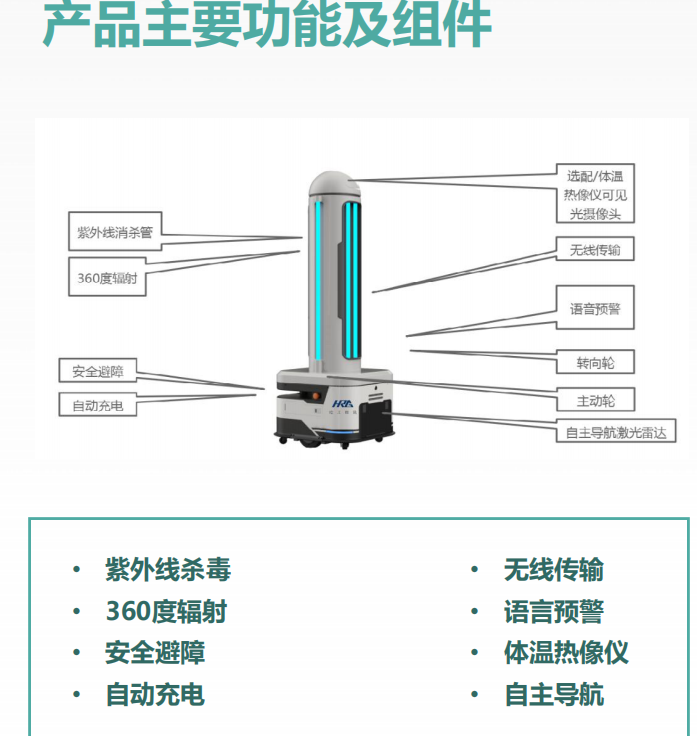 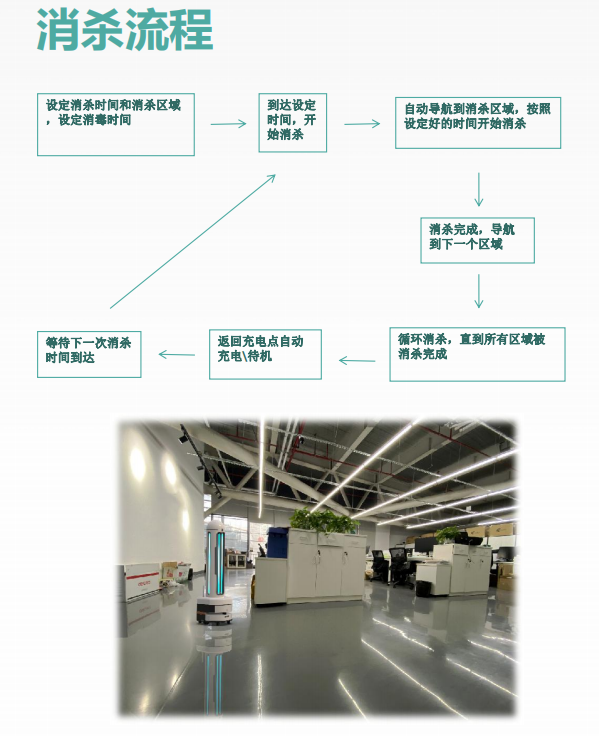 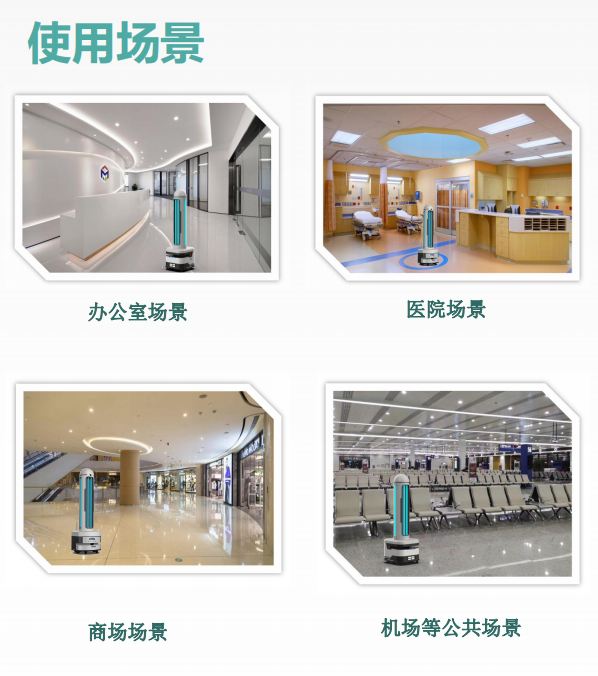 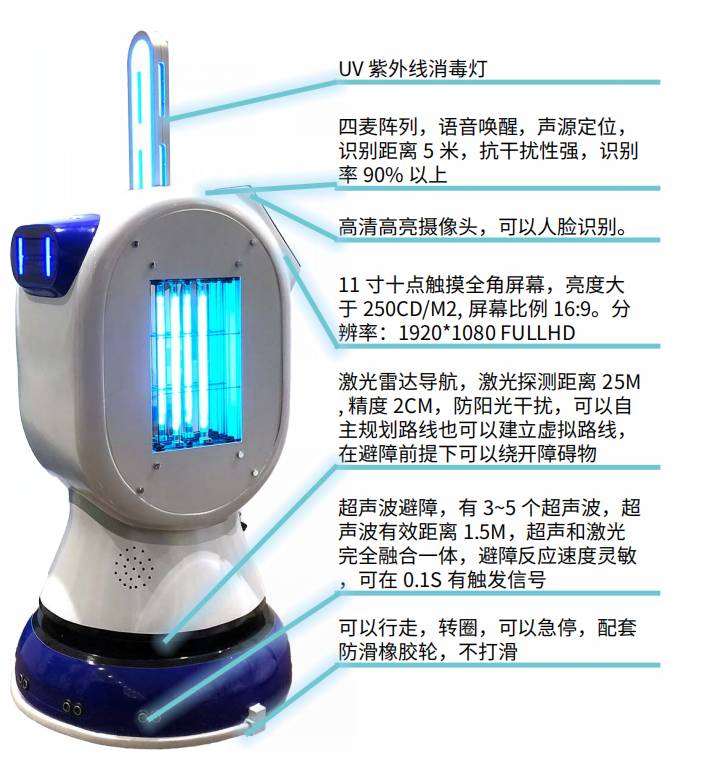 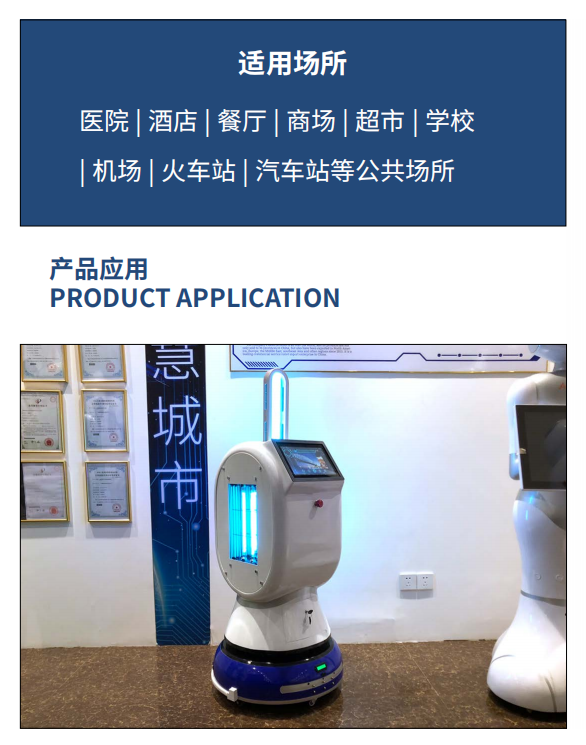 創科解決方案提供者類別:                         公司你是否機電署創科策略夥伴或其現有租戶／協會？是  公司或機構名稱 (英文):*公司或機構名稱 (中文):*地址 (英文):*地址 (中文):*地區位置:                         聯繫人 (英文):*聯繫人 (中文):*消毒機器人職位:*(英文)(中文)電話:*電郵:*網頁:商業登記資料商業登記證 (檔案不大於:1MB):*請上傳以下的檔案格式 (*.jpg, *.gif, *.jpe, *.bmp, *.jpeg, *.png, *.svg, *.pdf)商業登記有效期:*大陸的是長期的，隨便寫了一個時間聯繫資料創科解決方案提供者類別:                         你是否機電署創科策略夥伴或其現有租戶／協會？是  公司或機構名稱 (英文):*Guangzhou Haoneng Technology Co., Ltd公司或機構名稱 (中文):*廣州昊能科技有限公司地址 (英文):*Room 205, block 10, No. 29, Nanpu West Road, Panyu District, Guangzhou地址 (中文):*廣州市番禺區南浦西路29號10座205房地區位置:                         